Tekenen VMBO 1 SvH  Australië; stiptekeningen.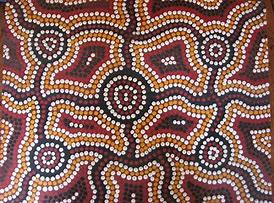 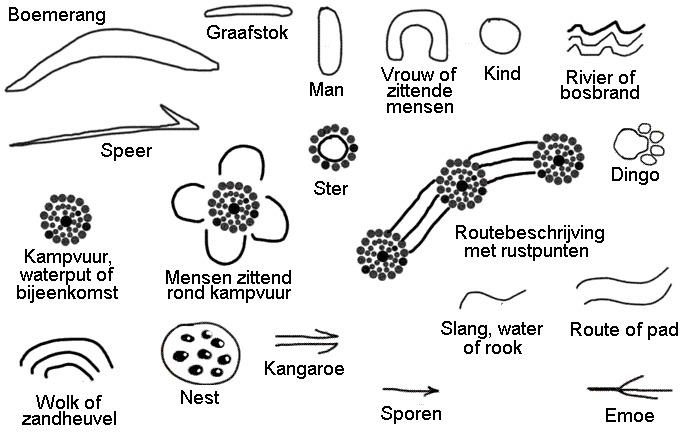 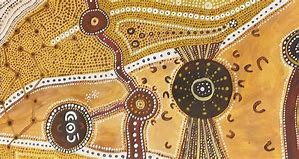 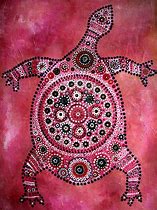 